REQUEST FOR SERVICE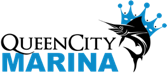 525 SECOND STREET, BEACH HAVEN, NJ 08008                                          DATE _______________PHONE 609-492-2150       FAX 609-492-6530	                               EMAIL MIKED@QCMARINA.COMCUSTOMER’S NAME__________________________________HOME PHONE________________ADDRESS___________________________________________CELL________________________CITY________________________ZIP_____________ EMAIL_____________________________BOAT MAKE_______________________BOAT MODEL___________________LENGTH________LOCATION OF VESSEL: MARINA_________________________________SLIP________________LOCATION OF KEYS FOR VESSEL____________________________________________________SERVICE CALLS ARE CHARGED A MINIMUM OF 1 HOUR TIME AT 145.00 AN HOURCUSTOMER STATES AND CONCERNS: __________________________________________________________________________________________________________________________________________________________________________________________________________________________________________________________________________________________________________________________________________________________________________________________________________________________________________________________________________________________________________________________________________________________________________________________________________________________________________________________________________________________________________________________________________________________________________________________________________________________________________________________________________________________AUTHORIZED SIGNATURE___________________________________________TAKEN BY______CREDIT CARD NUMBER___________________________________EXP DATE_______CVV______